Allegato A) Domanda di partecipazione Al Comune di PalermoArea delle Politiche Socio-Sanitariesettoreservizisociossistenziali@cert.comune.palermo.ite p.c. progettazionesociale@comune.palermo.itOggetto: Avviso pubblico per la selezione di soggetti interessati alla  coprogettazione per la presentazione di progetti a valere sul Programma straordinario di intervento per la riqualificazione urbana e la sicurezza delle periferie delle città metropolitane e dei comuni capoluogo di provincia Il sottoscritto  	nato il	a  	residente in	alla via _ 	in qualità di legale rappresentante  	dell’operatore economico  	con sede in	alla via  	iscritto	alla	C.C.I.A.A.	di	 		per	attività	di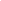 codice fiscale	Partita IVA  	Tel.	fax	P.E.C.  	MANIFESTAil proprio interesse ad essere invitato alla procedura  in oggetto,AUTORIZZAl’invio delle comunicazioni inerenti al presente procedimento al seguente indirizzo di p.e.c.		 e-mail  	ai sensi e per gli effetti del D.lgs. n. 196/2003, la raccolta dei dati personali che saranno trattati con e senza l’ausilio di strumenti elettronici per l’espletamento delle attività relative al presente procedimento ed alla connessa procedura.DICHIARAdi essere consapevole delle sanzioni penali richiamate dall'art. 76 del D.P.R. n. 445 del 28 dicembre 2000 in caso di dichiarazioni mendaci, e della decadenza dei benefici eventualmente conseguenti al provvedimento emanato sulla base di dichiarazioni non veritiere, di cui all'art. 75 del DPR n. 445 del 28 dicembre 2000, ai sensi e per gli effetti dell'art. 47 del citato DPR n. 445 del 2000, sotto la propria responsabilità.di essere in possesso dei requisiti di ordine generale e speciale previsti dall’Avviso per la manifestazione di interesse .di essere iscritta nel Registro Unico Nazionale del Terzo Settore (RUNTS), ai sensi del Decreto Legislativo n. 117/2017 e successive modifiche e integrazioni con determinazione n. ………………………….. del ………………………al numero…….Si allegano alla presente Domanda i seguenti documenti: Allegato B) - Proposta progettuale Allegato C)  -Proposta economica Allegato D) - Dichiarazioni possesso requisiti  Allegato E)-Curriculum esperienzeLuogo e data  	Firma	Si allega copia fotostatica del documento di riconoscimento del sottoscrittore, in corso di validità.Domanda di Partecipazione in composizione plurisoggettivaAl Comune di PalermoArea delle Politiche Socio-Sanitariesettoreservizisociossistenziali@cert.comune.palermo.ite p.c. progettazionesociale@comune.palermo.itOggetto: Avviso pubblico per la selezione di soggetti interessati alla  coprogettazione per la presentazione di progetti a valere sul Fondo per le Periferie Inclusive, pubblicato in attuazione dell’articolo 3, comma 1, del decreto del Ministro per le disabilità, di concerto con il Ministro dell’economia e delle finanze, il Ministro delle infrastrutture e dei trasporti e il Ministro del lavoro e delle politiche sociali del 26 maggio 2023, recante la disciplina della procedura di accesso ai finanziamenti a valere sul Fondo per le periferie inclusive, di cui all’articolo 1, comma 362, della legge 29 dicembre 2022, n. 197.1)Il sottoscritto  	nato il	a  	residente in	alla via _ 	in qualità di legale rappresentante  	dell’operatore economico  	con sede in	alla via  	iscritto	alla	C.C.I.A.A.	di	 		per	attività	di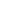 codice fiscale	Partita IVA  	Tel.	fax	P.E.C.  	2)Il sottoscritto  	nato il	a  	residente in	alla via _ 	in qualità di legale rappresentante  	dell’operatore economico  	con sede in	alla via  	iscritto	alla	C.C.I.A.A.	di	 		per	attività	di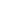 codice fiscale	Partita IVA  	Tel.	fax	P.E.C.  	3)Il sottoscritto  	nato il	a  	residente in	alla via _ 	in qualità di legale rappresentante  	dell’operatore economico  	con sede in	alla via  	iscritto	alla	C.C.I.A.A.	di	 		per	attività	di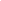 codice fiscale	Partita IVA  	Tel.	fax	P.E.C.  	              MANIFESTANOil proprio interesse ad essere invitati alla procedura  in oggetto,AUTORIZZANOl’invio delle comunicazioni inerenti al presente procedimento al seguente indirizzo di p.e.c.		 e-mail  	ai sensi e per gli effetti del D.lgs. n. 196/2003, la raccolta dei dati personali che saranno trattati con e senza l’ausilio di strumenti elettronici per l’espletamento delle attività relative al presente procedimento ed alla connessa procedura.CHIEDONO  di partecipare al presente Avviso A) come raggruppamento non ancora costituitoSi impegnano• a costituirsi in forma associativa entro i termini indicati nell’Avviso;• ad indicare quale futuro capofila della forma associativa il seguente EnteL'atto di costituzione della forma associativa verrà formalizzato mediante atto pubblico o scrittura privata autenticata e conterrà almeno i seguenti elementi:• mandato collettivo ad uno degli Enti, denominato “capofila”, che avrà la rappresentanza esclusiva nei confronti del Comune ;• esplicita indicazione dell’Avviso per la quale si costituisce la forma associativa temporanea;• dichiarazione di impegno, da parte di tutti gli Enti che si associano, ad assumere i compiti previsti dal Progetto definitivo risultante dalla co-progettazione e quota di partecipazione ;;• responsabilità solidale degli Enti partecipanti alla forma associativa nei confronti delComune;• durata della forma associativa compatibile con gli obblighi indicati dall’Avviso.B) come raggruppamento già costituito (si allega l’Atto costitutivo) – il cui rappresentante legale è:Nome e cognome   	nato il	a  	residente in	alla via _ 	in qualità di (es.legale rappresentante, altro soggetto con potere di firma*)dell’Ente _________avente sede legale in via/piazza_______________________________Comune____________ CAP_____________partita I.V.A. codice fiscaletelefono __________PEC________________________DICHIARANOdi essere consapevoli delle sanzioni penali richiamate dall'art. 76 del D.P.R. n. 445 del 28 dicembre 2000 in caso di dichiarazioni mendaci, e della decadenza dei benefici eventualmente conseguenti al provvedimento emanato sulla base di dichiarazioni non veritiere, di cui all'art. 75 del DPR n. 445 del 28 dicembre 2000, ai sensi e per gli effetti dell'art. 47 del citato DPR n. 445 del 2000, sotto la propria responsabilità.di essere in possesso dei requisiti di ordine generale e speciale previsti dall’Avviso per la manifestazione di interesse .di essere iscritta nel Registro Unico Nazionale del Terzo Settore (RUNTS), ai sensi del Decreto Legislativo n. 117/2017 e successive modifiche e integrazioni con determinazione n. ………………………….. del ………………………al numero…….Si allegano alla presente Domanda i seguenti documenti: Allegato B) - Proposta progettuale Allegato C)  -Proposta economica Allegato D) - Dichiarazioni possesso requisiti  Allegato E)-Curriculum esperienzeLuogo e data  	Firma	